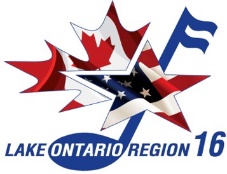 CHAPTER OFFICER UPDATE FORM - 2018Please use the table below for your chapter officer details.  Use the drop down list in the title column to choose the position.  You can use the same title twice in the table.  For example, if you have co-directors or co-team leaders then list them on separate lines using the same title from the drop down list. NOTE: Please save this document in the following format:  (yourchorusname)chapterupdate2018 and email to Sue Heighway at sheighwayreg16@live.caChapter NameSubmitted byRehearsal LocationTitle (choose from drop down)NameAddressPhone#EmailRe raq